KAJIAN METODE BIOFILTRASI MENGGUNAKAN MEDIA SPUIT BEKAS PAKAI (Alat Suntik Tanpa Jarum) UNTUK MENURUNKAN KADAR BOD DAN COD PADA AIR LIMBAH LAUNDRY RUMAH SAKIT DR. SOEDARSO PONTIANAKTAHUN 2015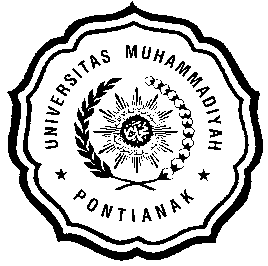 NASKAH PUBLIKASIOleh :TIA TIO RISANPM. 101510019PROGRAM STUDI KESEHATAN MASYARAKATFAKULTAS ILMU KESEHATANUNIVERSITAS MUHAMMADIYAH PONTIANAK2015KAJIAN METODE BIOFILTRASI MENGGUNAKAN MEDIA SPUIT BEKAS PAKAI (Alat Suntik Tanpa Jarum) UNTUK MENURUNKAN KADAR BOD DAN COD PADA AIR LIMBAH LAUNDRY RUMAH SAKIT DR. SOEDARSO PONTIANAKTAHUN 2015NASKAH PUBLIKASIDiajukan Untuk Melengkapi Sebagian Persyaratan Menjadi Sarjana Kesehatan Masyarakat (SKM)Oleh :TIA TIO RISANPM. 101510019PROGRAM STUDI KESEHATAN MASYARAKATFAKULTAS ILMU KESEHATANUNIVERSITAS MUHAMMADIYAH PONTIANAK2015LEMBAR PENGESAHANNASKAH PUBLIKASIDiajukan Sebagai Salah Satu Syarat Untuk Memperoleh GelarSarjana Kesehatan Masyarakat (SKM)Peminatan Kesehatan LingkunganOleh :TIA TIO RISANPM. 101510019Pontianak, 18 Januari  2016Mengetahui,Pembimbing 1Pembimbing 2(Asmadi, ST, M.Si)NIDN. 4024086901(Tedy Dian Pradana, S.KM, M.Kes)NIDN. 1103018601